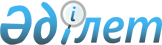 Мәслихаттың 2010 жылғы 24 желтоқсандағы № 385 "Лисаков қаласының 2011-2013 жылдарға арналған бюджеті туралы" шешіміне өзгерістер енгізу туралыҚостанай облысы Лисаков қаласы мәслихатының 2011 жылғы 10 қарашадағы № 472 шешімі. Қостанай облысы Лисаков қаласының Әділет басқармасында 2011 жылғы 18 қарашада № 9-4-193 тіркелді

      "Қазақстан Республикасындағы жергілікті мемлекеттік басқару және өзін-өзі басқару туралы" Қазақстан Республикасының 2001 жылғы 23 қаңтардағы Заңының 6-бабы 1-тармағының 1) тармақшасына, Қазақстан Республикасының 2008 жылғы 4 желтоқсандағы Бюджет кодексінің 2-бабының 4-тармағына, 106, 109-баптарына сәйкес, "Мәслихаттың 2010 жылғы 13 желтоқсандағы № 357 "Қостанай облысының 2011-2013 жылдарға арналған облыстық бюджеті туралы" шешіміне өзгерістер мен толықтыру енгізу туралы" Қостанай облыстық мәслихатының 2011 жылғы 4 қарашадағы № 444 шешіміне (Нормативтік құқықтық актілерді мемлекеттік тіркеу тізілімінде 3780 нөмірімен тіркелген) сәйкес Лисаков қалалық мәслихаты ШЕШТІ:



      1. Мәслихаттың "Лисаков қаласының 2011-2013 жылдарға арналған бюджеті туралы" 2010 жылғы 24 желтоқсандағы № 385 шешіміне (Нормативтік құқықтық актілерді мемлекеттік тіркеу тізілімінде 9-4-176 нөмірімен тіркелген, 2011 жылғы 13, 20 қантарда "Лисаковская новь" газетінде жарияланған) мынадай өзгерістер енгізілсін:



      көрсетілген шешімнің 1-тармағының 1), 2), тармақшалары жаңа редакцияда жазылсын:

      "1) кірістер – 1827636,1 мың теңге, оның ішінде:

      салықтық түсімдер бойынша – 1600609,0 мың теңге;

      салықтық емес түсімдер бойынша – 12337,0 мың теңге;

      негізгі капиталды сатудан түсетін түсімдер бойынша – 16570,0 мың теңге;

      трансферттер түсімдері бойынша – 198120,1 мың теңге;

      2) шығындар – 1975271,7 мың теңге;";



      көрсетілген шешімнің 5-1-тармағы жаңа редакцияда жазылсын:

      "5-1. Лисаков қаласының 2011 жылға арналған бюджетінде республикалық бюджеттен нысаналы ағымдағы трансферттер көзделгені ескерілсін, оның ішінде:

      Қазақстан Республикасында білім беруді дамытудың 2011-2020 жылдарға арналған мемлекеттік бағдарламасын іске асыруға 7496,0 мың теңге сомасында, оның ішінде:

      негiзгi орта және жалпы орта бiлiм беру мемлекеттiк мекемелеріндегi физика, химия, биология кабинеттерiн оқу жабдығымен жабдықтауға 4096,0 мың теңге сомасында,

      үйде оқытылатын мүгедек балаларды жабдықпен, бағдарламалық қамтыммен қамтамасыз етуге 3400,0 мың теңге сомасында;

      мектепке дейінгі білім беру ұйымдарында мемлекеттік білім беру тапсырысын іске асыруға 1880,0 мың теңге сомасында;

      жетім баланы (жетім балаларды) және ата-аналарының қамқорынсыз қалған баланы (балаларды) күтіп-ұстауға қамқоршыларға (қорғаншыларға) ай сайынғы ақшалай қаражат төлемдеріне 15483,0 мың теңге сомасында;

      медициналық-әлеуметтік мекемелеріндегі күндізгі болу бөлімшесінің желісін дамытуға 12113,0 мың теңге сомасында;

      "Бизнестің жол картасы - 2020" бағдарламасы шеңберінде жеке кәсіпкерлікті қолдауға 3699,0 мың теңге сомасында;

      эпизоотияға қарсы iс-шараларды жүргiзуге 812,1 мың теңге сомасында;

      мектеп мұғалімдеріне және мектепке дейінгі ұйымдардың тәрбиешілеріне біліктілік санаты үшін қосымша ақының көлемін ұлғайтуға 6216,0 мың теңге сомасында;

      Жұмыспен қамту 2020 бағдарламасының іс-шараларын іске асыруға 8396,0 мың теңге сомасында, оның ішінде:

      жұмыспен қамту орталықтарын құруға 6251,0 мың теңге сомасында, жалақыны ішінара субсидиялауға 2145,0 мың теңге сомасында.";



      көрсетілген шешімнің 1-қосымшасы осы шешімнің қосымшасына сәйкес жаңа редакцияда жазылсын.



      2. Осы шешім 2011 жылғы 1 қантардан бастап қолданысқа енгізіледі.      Мәслихаттың кезектес тыс

      сессиясының төрағасы                       Н. Желтяков      Қалалық

      мәслихатының хатшысы                       Т. Кривошея      КЕЛІСІЛДІ:      "Лисаков қаласы әкімдігінің

      экономика және бюджеттік

      жоспарлау бөлімі"мемлекеттік

      мекемесі бастығының

      міндетін атқарушы

      ________________ Г. Грачева

Мәслихаттың        

2011 жылғы 10 қарашадағы  

№ 472 шешіміне      

қосымша          Мәслихаттың        

2010 жылғы 24 желтоқсандағы  

№ 385 шешіміне      

1- қосымша         Лисаков қаласының 2011 жылға арналған бюджеті
					© 2012. Қазақстан Республикасы Әділет министрлігінің «Қазақстан Республикасының Заңнама және құқықтық ақпарат институты» ШЖҚ РМК
				СанатыСанатыСанатыСанатыСанатыСомасы,

мың теңгеСыныбыСыныбыСыныбыСомасы,

мың теңгеІшкі сыныбыІшкі сыныбыСомасы,

мың теңгеАтауыСомасы,

мың теңгеІ. Кірістер1 827 636,111Салықтық түсімдер1 600 609,01101Табыс салығы559 256,011012Жеке табыс салығы559 256,01103Әлеуметтік салық433 124,011031Әлеуметтік салық433 124,01104Меншікке салынатын

салықтар193 366,011041Мүлікке салынатын салықтар124 053,011043Жер салығы11 878,011044Көлік құралдарына

салынатын салық57 435,01105Тауарларға, жұмыстарға

және қызметтерге салынатын

ішкі салықтар408 230,011052Акциздер217 211,011053Табиғи және басқа да

ресурстарды пайдаланғаны

үшін түсетін түсімдер178 360,011054Кәсіпкерлік және кәсіби

қызметті жүргізгені үшін

алынатын алымдар12 209,011055Ойын бизнесіне салық450,01108Заңдық мәнді

іс-әрекеттерді жасағаны

және (немесе) оған

уәкілеттігі бар

мемлекеттік органдар

немесе лауазымды адамдар

құжаттар бергені үшін

алынатын міндетті төлемдер6 633,011081Мемлекеттік баж6 633,022Салықтық емес түсімдер12 337,02201Мемлекеттік меншіктен

түсетін кірістер9 967,022011Мемлекеттік

кәсіпорындардың таза

кірісі бөлігінің түсімдері988,022015Мемлекеттік меншігіндегі

мүлікті жалға беруден

түсетін кірістер8 979,02202Мемлекеттік бюджеттен

қаржыландырылатын

мемлекеттік мекемелердің

тауарларды (жұмыстарды,

қызметтерді) өткізуінен

түсетін түсімдер41,022021Мемлекеттік бюджеттен

қаржыландырылатын

мемлекеттік мекемелердің

тауарларды (жұмыстарды,

қызметтерді) өткізуінен

түсетін түсімдер41,02206Басқа да салықтық емес

түсімдер2 329,022061Басқа да салықтық емес

түсімдер2 329,033Негізгі капиталды сатудан

түсетін түсімдер16 570,03301Мемлекеттік мекемелерге

бекітілген мемлекеттік

мүлікті сату12 450,033011Мемлекеттік мекемелерге

бекітілген мемлекеттік

мүлікті сату12 450,03303Жерді және материалдық

емес активтерді сату4 120,033031Жерді сату3 300,033032Материалдық емес

активтерді сату820,044Трансферттердің түсімдері198 120,14402Мемлекеттік басқарудың

жоғары тұрған органдарынан

түсетін трансферттер198 120,144022Облыстық бюджеттен түсетін

трансферттер198 120,1Функционалдық топФункционалдық топФункционалдық топФункционалдық топФункционалдық топСомасы,

мың теңгеКіші функцияКіші функцияКіші функцияКіші функцияСомасы,

мың теңгеБюджеттік бағдарламалардың әкімшісіБюджеттік бағдарламалардың әкімшісіБюджеттік бағдарламалардың әкімшісіСомасы,

мың теңгеБағдарламаБағдарламаСомасы,

мың теңгеАтауыСомасы,

мың теңгеІІ. Шығындар1975271,701Жалпы сипаттағы

мемлекеттік қызметтер128662,01Мемлекеттік басқарудың

жалпы функцияларын

орындайтын өкілді,

атқарушы және басқа

органдар91779,0112Аудан (облыстық маңызы бар

қала) мәслихатының

аппараты14617,0001Аудан (облыстық маңызы бар

қала) мәслихатының

қызметін қамтамасыз ету

жөніндегі қызметтер14462,0003Мемлекеттік органдардың

күрделі шығыстары155,0122Аудан (облыстық маңызы бар

қала) әкімінің аппараты57056,0001Аудан (облыстық маңызы бар

қала) әкімінің қызметін

қамтамасыз ету жөніндегі

қызметтер51442,0003Мемлекеттік органдардың

күрделі шығыстары5614,0123Қаладағы аудан, аудандық

маңызы бар қала, кент,

ауыл (село), ауылдық

(селолық) округ әкімінің

аппараты20106,0001Қаладағы аудан, аудандық

маңызы бар қала, кент,

ауыл (село), ауылдық

(селолық) округ әкімінің

қызметін қамтамасыз ету

жөніндегі қызметтер19835,0022Мемлекеттік органдардың

күрделі шығыстары271,02Қаржылық қызмет21242,0452Ауданның (облыстық маңызы

бар қаланың) қаржы бөлімі21242,0001Аудандық бюджеті орындау

және коммуналдық меншікті

(облыстық маңызы бар

қаланың) саласындағы

мемлекеттік саясатты іске

асыру жөніндегі қызметтер18321004Біржолғы талондарды беру

жөніндегі жұмысты және

біржолғы талондарды іске

асырудан сомаларды

жинаудың толықтығын

қамтамасыз етуді

ұйымдастыру1543,0011Коммуналдық меншікке

түскен мүлікті есепке алу,

сақтау, бағалау және сату896,0018Мемлекеттік органдардың

күрделі шығыстары482,05Жоспарлау және

статистикалық қызмет15641,0453Ауданның (облыстық маңызы

бар қаланың) экономика

және бюджеттік жоспарлау

бөлімі15641,0001Экономикалық саясатты,

мемлекеттік жоспарлау

жүйесін қалыптастыру және

дамыту және ауданды

(облыстық манызы бар

қаланы) басқару

саласындағы мемлекеттік

саясатты іске асыру

жөніндегі қызметтер15349,0004Мемлекеттік органдардың

күрделі шығыстары292,002Қорғаныс3082,01Әскери мұқтаждар3082,0122Аудан (облыстық маңызы

бар қала) әкімінің

аппараты3082,0005Жалпыға бірдей әскери

міндетті атқару

шеңберіндегі іс-шаралар3082,003Қоғамдық тәртіп,

қауіпсіздік, құқықтық,

сот, қылмыстық-атқару

қызметі6767,01Құқық қорғау қызметі6767,0458Ауданның (облыстық маңызы

бар қаланың) тұрғын

үй-коммуналдық

шаруашылығы, жолаушылар

көлігі және автомобиль

жолдары бөлімі6767,0021Елдi мекендерде жол жүрісі

қауiпсiздiгін қамтамасыз

ету6767,004Білім беру1011863,0Мектепке дейінгі тәрбие

және оқыту212715,0123Қаладағы аудан, аудандық

маңызы бар қала, кент,

ауыл  (село), ауылдық

(селолық) округ әкімінің

аппараты9191,0004Мектепке дейінгі тәрбие

ұйымдарын қолдау9116,0025Мектеп мұғалімдеріне және

мектепке дейінгі

ұйымдардың тәрбиешілеріне

біліктілік санаты үшін

қосымша ақының көлемін

ұлғайту75,0464Ауданның (облыстық маңызы

бар қаланың) білім бөлімі203524,0009Мектепке дейінгі тәрбие

ұйымдарының қызметін

қамтамасыз ету197383,0021Мектеп мұғалімдеріне және

мектепке дейінгі

ұйымдардың тәрбиешілеріне

біліктілік санаты үшін

қосымша ақының көлемін

ұлғайту6141,02Бастауыш, негізгі орта

және жалпы орта білім беру750349,0464Ауданның (облыстық маңызы

бар қаланың) білім бөлімі750349,0003Жалпы білім беру661976,0006Балаларға қосымша білім

беру88373,09Білім беру саласындағы

өзге де қызметтер48799,0464Ауданның (облыстық маңызы

бар қаланың) білім бөлімі37388,0001Жергілікті деңгейде білім

беру саласындағы

мемлекеттік саясатты іске

асыру жөніндегі қызметтер8717,0005Ауданның (облыстық маңызы

бар қаланың) мемлекеттік

білім беру мекемелер үшін

оқулықтар мен

оқу-әдістемелік кешендерді

сатып алу және жеткізу8118,0007Аудандық (қалалық)

ауқымдағы мектеп

олимпиадаларын және

мектептен тыс іс-шараларды

өткізу1550,0012Мемлекеттік органдардың

күрделі шығыстары120,0015Жетім баланы (жетім

балаларды) және

ата-аналарының қамқорынсыз

қалған баланы (балаларды)

күтіп-ұстауға

қамқоршыларға

(қорғаншыларға) ай сайынғы

ақшалай қаражат төлемдері15483,0020Үйде оқытылатын мүгедек

балаларды жабдықпен,

бағдарламалық қамтыммен

қамтамасыз ету3400,0467Ауданның (облыстық маңызы

бар қаланың) құрылыс

бөлімі11411,0037Білім беру объектілерін

салу және реконструкциялау11411,005Денсаулық сақтау75,09Денсаулық сақтау

саласындағы өзге де

қызметтер75,0123Қаладағы аудан, аудандық

маңызы бар қала, кент,

ауыл  (село), ауылдық

(селолық) округ әкімінің

аппараты75,0002Ерекше жағдайларда сырқаты

ауыр адамдарды дәрігерлік

көмек көрсететін ең жақын

денсаулық сақтау ұйымына

жеткізуді ұйымдастыру75,006Әлеуметтік көмек және

әлеуметтік қамсыздандыру111949,02Әлеуметтік көмек79390,0451Ауданның  (облыстық маңызы

бар қаланың) жұмыспен

қамту және әлеуметтік

бағдарламалар бөлімі79390,0002Еңбекпен қамту

бағдарламасы15983,0005Мемлекеттік атаулы

әлеуметтік көмек4900,0006Тұрғын үй көмегі11906,0007Жергілікті өкілетті

органдардың шешімі бойынша

мұқтаж азаматтардың

жекелеген топтарына

әлеуметтік көмек5427,0010Үйден тәрбиеленіп

оқытылатын мүгедек

балаларды материалдық

қамтамасыз ету690,0014Мұқтаж азаматтарға үйде

әлеуметтік көмек көрсету8506,0015Зейнеткерлер мен

мүгедектерге әлеуметтiк

қызмет көрсету аумақтық

орталығы16519,001618 жасқа дейінгі балаларға

мемлекеттік жәрдемақылар3100,0017Мүгедектерді оңалту жеке

бағдарламасына сәйкес,

мұқтаж мүгедектерді

міндетті гигиеналық

құралдармен қамтамасыз

етуге және ымдау тілі

мамандарының, жеке

көмекшілердің қызмет

көрсету4658,0023Жұмыспен қамту

орталықтарының қызметін

қамтамасыз ету7701,09Әлеуметтiк көмек және

әлеуметтiк қамтамасыз ету

салаларындағы өзге де

қызметтер32559,0451Ауданның (облыстық маңызы

бар қаланың) жұмыспен

қамту және әлеуметтік

бағдарламалар бөлімі32559,0001Жергілікті деңгейде халық

үшін әлеуметтік

бағдарламаларды жұмыспен

қамтуды қамтамасыз етуді

іске асыру саласындағы

мемлекеттік саясатты іске

асыру жөніндегі қызметтер32458,0011Жәрдемақыларды және басқа

да әлеуметтік төлемдерді

есептеу, төлеу мен жеткізу

бойынша қызметтерге ақы

төлеу101,007Тұрғын үй-коммуналдық

шаруашылық205667,01Тұрғын үй шаруашылығы87411,0458Ауданның (облыстық маңызы

бар қаланың) тұрғын

үй-коммуналдық

шаруашылығы, жолаушылар

көлігі және автомобиль

жолдары бөлімі4042,0003Мемлекеттік тұрғын үй

қорының сақталуын

үйымдастыру4042,0467Ауданның (облыстық маңызы

бар қаланың) құрылыс

бөлімі83369,0003Мемлекеттік коммуналдық

тұрғын үй қорының тұрғын

үй құрылысы және (немесе)

сатып алу6233,0004Инженерлік коммуникациялық

инфрақұрылымды дамыту,

жайластыру және (немесе)

сатып алу77136,02Коммуналдық шаруашылық4780,0458Ауданның (облыстық маңызы

бар қаланың) тұрғын

үй-коммуналдық

шаруашылығы, жолаушылар

көлігі және автомобиль

жолдары бөлімі2164,0012Сумен жабдықтау және су

бөлу жүйесінің қызмет етуі2164,0467Ауданның (облыстық маңызы

бар қаланың) құрылыс

бөлімі2616,0006Сумен жабдықтау жүйесін

дамыту2616,03Елді-мекендерді көркейту113476,0123Қаладағы аудан, аудандық

маңызы бар қала, кент,

ауыл  (село), ауылдық

(селолық) округ әкімінің

аппараты6116,0008Елді мекендерде көшелерді

жарықтандыру3171,0009Елді мекендердің

санитариясын қамтамасыз

ету2146,0011Елдi мекендердi

абаттандыру және

көгалдандыру799,0458Ауданның (облыстық маңызы

бар қаланың) тұрғын

үй-коммуналдық

шаруашылығы, жолаушылар

көлігі және автомобиль

жолдары бөлімі92738,0015Елді мекендердегі

көшелерді жарықтандыру14057,0016Елді мекендердің

санитариясын қамтамасыз

ету18498,0017Жерлеу орындарын

күтіп-ұстау және туысы

жоқтарды жерлеу297,0018Елдi мекендердi

абаттандыру және

көгалдандыру59886,0467Ауданның (облыстық маңызы

бар қаланың) құрылыс

бөлімі14622,0007Қаланы және елді

мекендерді көркейтуді

дамыту14622,008Мәдениет, спорт, туризм

және ақпараттық кеңістік119935,01Мәдениет саласындағы

қызмет42072,0123Қаладағы аудан, аудандық

маңызы бар қала, кент,

ауыл  (село), ауылдық

(селолық) округ әкімінің

аппараты7564,0006Жергілікті деңгейде

мәдени-демалыс жұмыстарын

қолдау7564,0455Ауданның (облыстық маңызы

бар қаланың) мәдениет және

тілдерді дамыту бөлімі34508,0003Мәдени-демалыс жұмысын

қолдау34508,02Спорт12720,0465Ауданның (облыстық маңызы

бар қаланың) Дене

шынықтыру және спорт

бөлімі12720,0005Ұлттық және бұқаралық

спорт түрлерін дамыту3717,0006Аудандық (облыстық маңызы

бар қалалық) деңгейде

спорттық жарыстар өткізу2980,0007Әртүрлi спорт түрлерi

бойынша аудан (облыстық

маңызы бар қала)  құрама

командаларының мүшелерiн

дайындау және олардың

облыстық спорт жарыстарына

қатысуы6023,03Ақпараттық кеңістік45435,0455Ауданның (облыстық маңызы

бар қаланың) мәдениет және

тілдерді дамыту бөлімі25154,0006Аудандық (қалалық)

кітапханалардың жұмыс

істеуі24496,0007Мемлекеттiк тiлдi және

Қазақстан халықтарының

басқа да тiлдерiн дамыту658,0456Ауданның (облыстық маңызы

бар қаланың) ішкі саясат

бөлімі20281,0002Газеттер мен журналдар

арқылы мемлекеттік

ақпараттық саясат жүргізу

жөніндегі қызметтер4254,0005Телерадио хабарларын

тарату арқылы мемлекеттік

ақпараттық саясатты

жүргізу жөніндегі

қызметтер16027,09Мәдениет, спорт, туризм

және ақпараттық кеңiстiктi

ұйымдастыру жөнiндегi өзге

де қызметтер19708,0455Ауданның (облыстық маңызы

бар қаланың) мәдениет және

тілдерді дамыту бөлімі5588,0001Жергілікті деңгейде

тілдерді және мәдениетті

дамыту саласындағы

мемлекеттік саясатты іске

асыру жөніндегі қызметтер5588,0456Ауданның (облыстық маңызы

бар қаланың) ішкі саясат

бөлімі8323,001Жергілікті деңгейде

ақпарат, мемлекеттілікті

нығайту және азаматтардың

әлеуметтік сенімділігін

қалыптастыру саласында

мемлекеттік саясатты іске

асыру жөніндегі қызметтер5544,0003Жастар саясаты саласында

өңірлік бағдарламаларды

іске асыру2498,0006Мемлекеттік органдардың

күрделі шығыстары281,0465Ауданның (облыстық маңызы

бар қаланың) Дене

шынықтыру және спорт

бөлімі5797,0001Жергілікті деңгейде дене

шынықтыру және спорт

саласындағы мемлекеттік

саясатты іске асыру

жөніндегі қызметтер5282,0004Мемлекеттік органдардың

күрделі шығыстары515,009Отын-энергетика кешенi

және жер қойнауын

пайдалану4332,09Отын-энергетика кешені

және жер қойнауын

пайдалану саласындағы өзге

де қызметтер4332,0458Ауданның (облыстық маңызы

бар қаланың) тұрғын

үй-коммуналдық

шаруашылығы, жолаушылар

көлігі және автомобиль

жолдары бөлімі4233,0019Жылу-энергетикалық жүйені

дамыту4233,0467Ауданның (облыстық маңызы

бар қаланың) құрылыс

бөлімі99,0009Жылу-энергетикалық жүйені

дамыту99,010Ауыл, су, орман, балық

шаруашылығы, ерекше

қорғалатын табиғи

аумақтар, қоршаған ортаны

және жануарлар дүниесін

қорғау, жер қатынастары16444,11Ауыл шаруашылығы9862,0474Ауданның (облыстық маңызы

бар қаланың) ауыл

шаруашылығы және

ветеринария бөлімі9862,0001Жергілікті деңгейде ауыл

шаруашылығы және

ветеринария саласындағы

мемлекеттік саясатты іске

асыру жөніндегі қызметтер6235,0005Мал көмінділерінің

(биотермиялық

шұңқырлардың) жұмыс

істеуін қамтамасыз ету2348,0007Қаңғыбас иттер мен

мысықтарды аулауды және

жоюды ұйымдастыру1279,06Жер қатынастары5770,0463Ауданның  (облыстық маңызы

бар қаланың) жер

қатынастары бөлімі5770,0001Аудан (областық манызы бар

қала) аумағында жер

қатынастарын реттеу

саласындағы мемлекеттік

саясатты іске асыру

жөніндегі қызметтер5770,09Ауыл, су, орман, балық

шаруашылығы және қоршаған

ортаны қорғау мен жер

қатынастары саласындағы

өзге де қызметтер812,1474Ауданның (облыстық маңызы

бар қаланың) ауыл

шаруашылығы және

ветеринария бөлімі812,1013Эпизоотияға қарсы

іс-шаралар жүргізу812,111Өнеркәсіп, сәулет, қала

құрылысы және құрылыс

қызметі15880,02Сәулет, қала құрылысы және

құрылыс қызметі15880,0467Ауданның (облыстық маңызы

бар қаланың) құрылыс

бөлімі7851,0001Жергілікті деңгейде

құрылыс саласындағы

мемлекеттік саясатты іске

асыру жөніндегі қызметтер7348,0017Мемлекеттік органдардың

күрделі шығыстары503,0468Ауданның (облыстық маңызы

бар қаланың) сәулет және

қала құрылысы бөлімі8029,0001Жергілікті деңгейде сәулет

және қала құрылысы

саласындағы мемлекеттік

саясатты іске асыру

жөніндегі қызметтер6414,0003Ауданның қала құрылысы

даму аумағын және елді

мекендердің бас жоспарлары

схемаларын әзірлеу1565,0004Мемлекеттік органдардың

күрделі шығыстары50,012Көлік және коммуникация137074,01Автомобиль көлігі137074,0123Қаладағы аудан, аудандық

маңызы бар қала, кент,

ауыл  (село), ауылдық

(селолық) округ әкімінің

аппараты3275,0013Аудандық маңызы бар

қалаларда, кенттерде,

ауылдарда (селоларда),

ауылдық (селолық)

округтерде автомобиль

жолдарының жұмыс істеуін

қамтамасыз ету3275,0458Ауданның (облыстық маңызы

бар қаланың) тұрғын

үй-коммуналдық

шаруашылығы, жолаушылар

көлігі және автомобиль

жолдары бөлімі133799,0022Көлік инфрақұрылымын

дамыту50000,0023Автомобиль жолдарының

жұмыс істеуін қамтамасыз

ету83799,013Басқалар18994,03Кәсіпкерлік қызметті

қолдау және бәсекелестікті

қорғау6928,0469Ауданның  (облыстық маңызы

бар қаланың) кәсіпкерлік

бөлімі6928,0001Жергілікті деңгейде

кәсіпкерлік пен

өнеркәсіпті дамыту

саласындағы мемлекеттік

саясатты іске асыру

жөніндегі қызметтер5497,0003Кәсіпкерлік қызметті

қолдау1431,09Басқалар12066,0451Ауданның (облыстық маңызы

бар қаланың) жұмыспен

қамту және әлеуметтік

бағдарламалар бөлімі3699,0022"Бизнестің жол картасы -

2020" бағдарламасы

шеңберінде жеке

кәсіпкерлікті қолдау3699,0458Ауданның (облыстық маңызы

бар қаланың) тұрғын

үй-коммуналдық

шаруашылығы, жолаушылар

көлігі және автомобиль

жолдары бөлімі8367,0001Жергілікті деңгейде тұрғын

үй-коммуналдық

шаруашылығы, жолаушылар

көлігі және автомобиль

жолдары саласындағы

мемлекеттік саясатты іске

асыру жөніндегі қызметтер8189,0013Мемлекеттік органдардың

күрделі шығыстары178,015Трансферттер194547,61Трансферттер194547,6452Ауданның (облыстық маңызы

бар қаланың) қаржы бөлімі194547,6006Нысаналы пайдаланылмаған

(толық пайдаланылмаған)

трансферттерді қайтару540007Бюджеттік алулар193073,0024Мемлекеттік органдардың

функцияларын мемлекеттік

басқарудың төмен тұрған

деңгейлерінен жоғарғы

деңгейлерге беруге

байланысты жоғары тұрған

бюджеттерге берілетін

ағымдағы нысаналы

трансферттер934,0ІІІ. Таза бюджеттік

кредиттеу0,0ІV. Қаржылық активтермен

операциялар бойынша сальдо13275,0Қаржы активтерін сатып алу13275,013Басқалар13275,09Басқалар13275,0452Ауданның (облыстық маңызы

бар қала) қаржы бөлімі13275,0014Заңды тұлғалардың жарғылық

капиталын қалыптастыру

немесе ұлғайту13275,0V. Бюджеттің тапшылығы

(профициті)-160910,6VІ. Бюджеттің тапшылығын

қаржыландыру (профицитті

пайдалану)160910,6СанатыСанатыСанатыСанатыСанатыСомасы,

мың теңгеСыныбыСыныбыСыныбыСомасы,

мың теңгеІшкі сыныбыІшкі сыныбыСомасы,

мың теңгеАтауыСомасы,

мың теңге0808Бюджет қаражаттарының

пайдаланылатын қалдықтары160910,601Бюджет қаражаты қалдықтары160910,61Бюджет қаражатының бос

қалдықтары160 910,6